DATAORARIO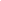 IMPEGNOOdGLUOGOLunedì  2 ottobreOre14:15-18:30Strumento musicalePlesso G. MazziniMartedì 3 ottobreOre15:30Incontro TEAM DIGITALEIn modalità Videoconferenza su G SuiteMartedì 3 ottobreOre14:15-18:30Strumento musicalePlesso G. MazziniMartedì 3 ottobreOre15:30-17:30Programmazione Scuola dell’infanziaPlesso G. MazziniMartedì 3 ottobreOre16:30-18:30Programmazione Scuola primariaPlesso G. MazziniMercoledì 4 ottobreOre14:15-18:30Strumento musicalePlesso G. MazziniMercoledì 4 ottobreOre 15:30-18:30LABORATORIO FORMATIVO PER L’INNOVAZIONEDIDATTICA “Insegnare e valutare le competenze”Incontro formativo in presenzaSolo per i componenti del gruppo progettazionedalle 15.30 alle 16.30Per tutti i docentidalle 16.30 alle 18.30PlessoN. GreenGiovedì 5 ottobreOre 16:00-17:00Incontro Gruppo PTOF RAV PDM In modalità Videoconferenza su G Suite Giovedì 5 ottobreOre14:15-18:30Strumento musicalePlesso G. MazziniVenerdì 6 ottobreOre14:15-16:15Strumento musicalePlesso G. MazziniVenerdì 6 ottobre0re15:30- 18:30LABORATORIO FORMATIVO PER L’INNOVAZIONEDIDATTICA “Insegnare e valutare le competenze”Un’ora per ogni grado di scuola.Solo per i componenti del gruppo progettazione15.30 secondaria16.30 primaria17.30 infanziaIn meetLunedì 9 ottobreProve d’ingresso digitali Scuola Primaria Classi III-IV- VScuola Secondaria di I gradoTutte le classi(seguirà poi la calendarizzazione)Nei plessiLunedì 9 ottobreProve d’ingressoScuola dell’infanziaSezioni anni 4 e 5Scuola Primaria Classi I e IINei plessiLunedì 9 ottobreOre14:15-18:30Strumento musicalePlesso G. MazziniMartedì 10 ottobreProve d’ingresso digitali Scuola Primaria Classi III-IV- VScuola Secondaria di I gradoTutte le classi(seguirà poi la calendarizzazione)Nei plessiMartedì 10 ottobreProve d’ingressoScuola dell’infanziaSezioni anni 4 e 5Scuola Primaria Classi I e IINei plessiMartedì 10 ottobreOre14:15-18:30Strumento musicalePlesso G. MazziniMartedì 10 ottobreOre 15:00-16:30	ATTIVITÀ TEATRALI Scuola Sec. di primo grado SEZIONE AD INDIRIZZO LINGUAGGI TEATRALIPlesso G. MazziniSala Pier delle VigneMartedì 10 ottobreOre16.30-18.30Programmazione Scuola primariaPlesso G. MazziniMercoledì 11 ottobreProve d’ingresso digitali Scuola Primaria Classi III-IV- VScuola Secondaria di I gradoTutte le classi(seguirà poi la calendarizzazione)Nei plessiMercoledì 11 ottobreProve d’ingressoScuola dell’infanziaSezioni anni 4 e 5Scuola Primaria Classi I e IINei plessiMercoledì 11 ottobreOre14:15-18:30Strumento musicalePlesso G. MazziniGiovedì 12 ottobreOre14:15-18:30Strumento musicalePlesso G. MazziniVenerdì 13 ottobreOre14:15-16:15Strumento musicalePlesso G. MazziniLunedì 16 ottobreOre14:15-18:30Strumento musicalePlesso G. MazziniMartedì 17 ottobreOre 9:00Scuola primaria  classi terze e quarteVisita sito ORTO IN CAMPANIAClassi 3A-4ACentro Commerciale CampaniaMartedì 17 ottobreOre14:15-18:30Strumento musicalePlesso G. MazziniMartedì 17 ottobreOre 15:00-16:30	ATTIVITÀ TEATRALI Scuola Sec. di primo grado SEZIONE AD INDIRIZZO LINGUAGGI TEATRALIPlesso G. MazziniSala Pier delle VigneMartedì 17 ottobreOre16.30-18.30Programmazione Scuola primariaPlesso G. MazziniMercoledì 18 ottobreOre 9:00Scuola primaria  classi terze e quarteVisita sito ORTO IN CAMPANIAClassi 3D-3ECentro Commerciale CampaniaMercoledì 18 ottobreOre14:15-18:30Strumento musicalePlesso G. MazziniGiovedì  19 ottobreOre14:15-18:30Strumento musicalePlesso G. MazziniVenerdì 20 ottobreOre14.15-16.15Strumento musicalePlesso G. MazziniLunedì 23 ottobreOre14:15-18:30Strumento musicalePlesso G. MazziniMartedì 24 ottobreOre14:15-18:30Strumento musicalePlesso G. MazziniMartedì 24 ottobreOre 15:00-16:30	ATTIVITÀ TEATRALI Scuola Sec. di primo grado SEZIONE AD INDIRIZZO LINGUAGGI TEATRALIPlesso G. MazziniSala Pier delle VigneMartedì 24 ottobreOre 16.00Scuola secondaria di I gradoIncontro referenti ED. CIVICA con coordinatori di classeIncontro in videoconferenza su GSuiteMartedì 24 ottobreOre16.30-18.30Programmazione Scuola primariaPlesso G. MazziniMartedì 24 ottobreore  17.30INCONTRO STAFFPlesso G. MazziniMercoledì 25 ottobreOre14:15-18:30Strumento musicalePlesso G. MazziniMercoledì 25 ottobreOre 16.30COLLEGIO DOCENTISeguirà convocazionePlesso N. GreenGiovedì 26 ottobreOre14:15-18:30Strumento musicalePlesso G. MazziniGiovedì 26 ottobreOre 9:00Scuola primaria  classi terze e quarteVisita sito ORTO IN CAMPANIAClassi 3C-4B-4ECentro Commerciale CampaniaGiovedì 26 ottobreOre 16,30/17,30 1 h Ore 17.30/19.30 Assemblea genitori per intersezione, interclasse e per classe Elezioni Seguirà comunicazione dettagliata sulle modalità di svolgimentoIntroduzione del DS o  suo delegato Costituzione del seggio e votazione Elezioni rappresentanti genitori nei consigli di intersezione, di interclasse e di classeCompetenze del consiglio di intersezione, di interclasse e di classe Nei plessiVenerdì 27 ottobreOre14.15-16.15Strumento musicalePlesso G. MazziniVenerdì 27 ottobreOre15:30-17.00CORSI CERTIFICAZIONI CAMBRIDGE 2023/2415.30-17.00MOVERS KEY Plesso G. MazziniVenerdì 27 ottobreOre 17.00-18.30CORSI CERTIFICAZIONI CAMBRIDGE 2023/24FLYERS PET17.00-18.30Plesso G. MazziniVenerdì 27 ottobreOre 9:00Scuola primaria  classi terze e quarteVisita sito ORTO IN CAMPANIAClassi 4C-4DCentro Commerciale CampaniaVenerdì 27 ottobre ore 15.30  18.30LABORATORIO FORMATIVO PER L’INNOVAZIONEDIDATTICA “Insegnare e valutare le competenze”Solo per i componenti del gruppo progettazione15.30 secondaria16.30 primaria17.30 infanziaIncontro formativo in meetLunedì 30 ottobreOre14:15-18:30Strumento musicalePlesso G. MazziniMartedì 31 ottobreOre14:15-18:30Strumento musicalePlesso G. MazziniMartedì 31 ottobreOre 15:00-16:30	ATTIVITÀ TEATRALI Scuola Sec. di primo grado SEZIONE AD INDIRIZZO LINGUAGGI TEATRALIPlesso G. MazziniSala Pier delle VigneRedatto dalla referenteIns. Rita VillarossaApprovato da: DSProf.ssa Patrizia MerolaData Emissione: 30 settembre 2023